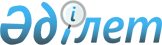 О внесении изменений в постановление Правительства Республики Казахстан от 27 января 2016 года № 32 "Об утверждении Правил включения проектов в карту индустриализации и карты поддержки предпринимательства регионов"
					
			Утративший силу
			
			
		
					Постановление Правительства Республики Казахстан от 23 сентября 2020 года № 601. Утратило силу постановлением Правительства Республики Казахстан от 23 июня 2022 года № 417.
      Сноска. Утратило силу постановлением Правительства РК от 20.06.2022 № 409 (вводится в действие по истечении десяти календарных дней после дня его первого официального опубликования).
      Правительство Республики Казахстан ПОСТАНОВЛЯЕТ:
      1. Внести в постановление Правительства Республики Казахстан от 27 января 2016 года № 32 "Об утверждении Правил включения проектов в карту индустриализации и карты поддержки предпринимательства регионов" (САПП Республики Казахстан, 2016 г., № 7, ст. 28) следующие изменения:
      в Правилах включения проектов в карту индустриализации и карты поддержки предпринимательства регионов, утвержденных указанным постановлением:
      в пункте 2:
      подпункты 2) и 3) изложить в следующей редакции:
      "2) карта индустриализации является инструментом мониторинга (реализации) индустриально-инновационной системы на уровне республики и представляет собой совокупность индустриально-инновационных проектов, реализуемых субъектами индустриально-инновационной деятельности;
      3) карта поддержки предпринимательства региона является инструментом мониторинга (реализации) индустриально-инновационной системы на уровне региона и представляет собой совокупность индустриально-инновационных проектов, реализуемых субъектами индустриально-инновационной деятельности;";
      подпункт 5) изложить в следующей редакции:
      "5) региональный координационный совет – консультативно-совещательный орган, создаваемый и возглавляемый акимами областей, городов Нур-Султана, Алматы и Шымкента с участием представителей бизнес-сообщества не менее 50 % от общего числа (далее – совет);";
      подпункт 7) изложить в следующей редакции:
      "7) уполномоченный орган – центральный исполнительный орган, осуществляющий руководство в сфере индустриального развития, а также в пределах, предусмотренных законодательством Республики Казахстан, межотраслевую координацию и участие в реализации государственной поддержки индустриально-инновационной деятельности;";
      подпункт 9) изложить в следующей редакции:
      "9) комиссия по промышленному развитию Республики Казахстан – консультативно-совещательный орган при уполномоченном органе, образованный в целях выработки рекомендаций и предложений в сфере промышленного развития Республики Казахстан (далее – комиссия);";
      пункт 6 изложить в следующей редакции:
      "6. Отбор проектов в карту индустриализации и карты поддержки предпринимательства регионов осуществляется согласно приоритетам Государственной программы индустриально-инновационного развития Республики Казахстан на 2020 – 2025 годы, утвержденной постановлением Правительства Республики Казахстан от 31 декабря 2019 года № 1050 (далее – Программа).";
      Пункты 61 и 62 изложить в следующей редакции:
      "61. Проекты включаются в карту индустриализации по итогам актуализации, проводимой не реже одного раза в год по мере поступления заявок и их соответствующего рассмотрения, постановлением Правительства Республики Казахстан.
      Проекты исключаются из карты индустриализации по итогам актуализации, проводимой не реже одного раза в год, постановлением Правительства Республики Казахстан в случаях:
      1) бесперебойной загрузки мощностей на уровне, не менее 70 % в течение одного года;
      2) возникновения проблем, в том числе форс-мажорных обстоятельств, решение которых невозможно в период реализации Программы.
      62. Проекты включаются в карту поддержки предпринимательства региона по итогам актуализации не реже двух раз в год по мере поступления заявок и их соответствующего рассмотрения, постановлением акиматов областей, городов республиканского значения, столицы.
      Проекты исключаются из карты поддержки предпринимательства региона по итогам актуализации не реже двух раз в год постановлением акиматов областей, городов республиканского значения, столицы в случаях:
      1) бесперебойной загрузки мощностей на уровне не менее 70 % в течение одного года;
      2) возникновения проблем, в том числе форс-мажорных обстоятельств, решение которых невозможно в период реализации Программы.".
      2. Настоящее постановление вводится в действие по истечении десяти календарных дней после дня его первого официального опубликования.
					© 2012. РГП на ПХВ «Институт законодательства и правовой информации Республики Казахстан» Министерства юстиции Республики Казахстан
				
      Премьер-МинистрРеспублики Казахстан 

А. Мамин
